«Богатыри земли русской»(конспект занятия для детей старшей группы)Задачи:Образовательные:  подвести детей к пониманию того, что во все времена народ славил своих защитников и гордился ими; Формировать представление о великих русских богатырях – защитниках земли русскойВоспитательные:  Воспитывать чувство гордости за богатырскую силу России, уважение к русским воинам, желание им подражать.Материалы и оборудование: Мультимедийное оборудование, презентация «Богатыри земли русской», краски, цветная бумага, ножницы, альбомные листыХод занятия:Вводная часть:-Все может родная земля: напоить родниковой водой, накормить теплым хлебом, удивить своей красотой, только защитить себя не может. Во все времена наша Родина – Русь славилась своими лесами, полями, реками, умными и добрыми людьми. Поэтому и нападали на Русь враги.Основная часть:Просмотр презентации «Богатыри земли русской»Беседа о просмотренной презентации. Кто же защищал Русь в те далекие времена?- Богатыри- Каких вы знаете богатырей?- Илья Муромец, Алеша Попович…- Какие доспехи были у богатырей?Кольчуга, шлем, булава…-Как называется эта  картина? (показ картины «Три богатыря»)Послушайте, как сказитель сказал про Илью Муромца.       Подъехал он к городу ЧерниговуУ того ли города ЧерниговаНагнано врагов черным-черноОн как стал-то эту силу великуюИ конём топтать и копьём колотьИ побил он эту силу великую-Что охраняют богатыри? Землю русскую, её границы.-Кто был главным другом богатырей? (конь, лошадь)-Наша беседа подошла к концу, ребята, давайте вспомним, какой завет оставили нам богатыри? -Защищать свою Родину, беречь её. Защищать слабых, бедных, стариков и детей. Быть сильными, мужественными, любить родную землю, свой народ, свою страну.  А преданья стариныЗабывать мы не должныСлава русской старине!Слава русской стороне!Заключительная часть:А сейчас я предлагаю вам нарисовать богатыря, а шлем можно вырезать из бумаги и наклеить.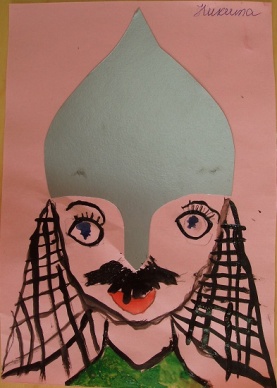 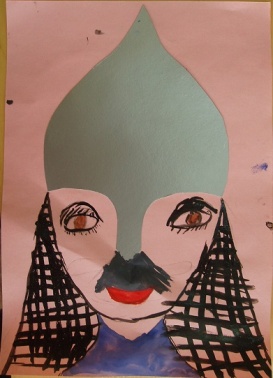 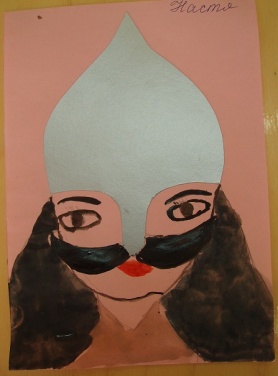 